www.czechstepbystep.czKrátké české zprávy: Začíná škola
Před poslechem:                                                                              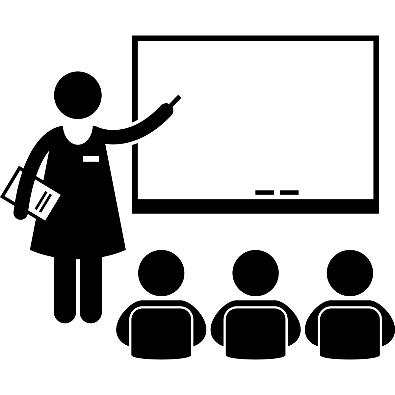 1. Povídejte si.                                                                                                 1. Chodil/a jste rád/a do školy?  Proč?                                                            2. Pamatujete si na svůj první den ve škole? Jaký byl?………………………………………………………................Při poslechu:2. Označte, co je správně.1. Tento týden začínají / končí letní prázdniny.2. Děti jdou do školy ve středu / čtvrtek 1. září.3. Pro ukrajinské děti bude / nebude školní docházka povinná.4. Pro rodiče začátek školy znamená vždy větší / menší investice.5. Rodiče dětem musí koupit například školní pomůcky / nářadí.……………………………………………………………………………………..Po poslechu:3. Doplňte slova do textu. Jedno slovo nebudete potřebovat.▲ dvou ▲ kroužky ▲ které ▲ v ▲ prvňáčci ▲ do ▲ končí ▲ výdajeZačíná školaTento týden (1.) _________ dětem letní prázdniny. Po (2.) _________ měsících volna se ve čtvrtek 
1. září vrací zpět (3.) _________ tříd. Do škol nově nastoupí nejenom (4.) _________, ale i mnoho ukrajinských dětí, pro (5.) ________ bude školní docházka od září povinná.  Rodiče dětí čekají na začátku školního roku větší finanční (6.) _______. Musí zaplatit školní pomůcky, zájmové 
(7.) __________, obědy a další potřebné věci. Všem školákům přejeme úspěšný a pohodový školní rok 2022/2023.